Legge 9 dicembre 1998, n.431, art. 11FONDO NAZIONALE PER Richiesta di assegnazione del contributo sul canone d’affitto di cui al bando di concorso approvato dall’Amministrazione comunale con Determinazione Dirigenziale n. 301/669 del 20/10/2022(NB I richiedenti devono indicare TUTTI i dati richiesti e contrassegnare le caselle per le condizioni oggettive e soggettive che ricorrono. Per ulteriori informazioni vedere note alla compilazione).AL COMUNE DI BEVAGNAC.SO GIACOMO MATTEOTTI N. 5806031 BEVAGNACONSAPEVOLE DELLE SANZIONI AMMINISTRATIVE (art. 75) E PENALI (art. 76) disciplinate dal D.P.R. 28 dicembre 2000, n. 445, cui posso andare incontro in caso di dichiarazioni false o mendaci, ed in tal senso ammonito, ai sensi degli artt. 46 e 47 dello stesso D.P.R. 445/2000Il/La sottoscritto/a(NB: chi è nato in Italia indichi Comune e Provincia; i nati all’estero indichino lo Stato di nascita e la sigla “EE” come provincia.)Cognome  	  Nome  	 ,Nato/a Comune/Stato  	 , prov.  	 , il  	 ,sesso   M      F ,  Residente in Comune di Bevagna, prov. (PG),indirizzo  	 , c.a.p. (06031).Codice fiscale I__I__I__I__I__I__I__I__I__I__I__I__I__I__I__I__IChiedE l’assegnazione dEL CONTRIBUTO A SOSTEGNO DEL CANONE DI AFFITTO E sotto la PROPRIA Responsabilità:In caso di assegnazione del contributo, esso dovrà essere accreditato sulCC: n. _________________ c/o _________________________________________________________Intestato a: __________________________________________________________________________Codice IBAN |__|__|__|__|__|__|__|__|__|__|__|__|__|__|__|__|__|__|__|__|__|__|__|__|__|__|__|Tutte le comunicazioni dovranno essere inviate ai seguenti recapiti(NB: Compilare se diverso dalla residenza indicata in prima pagina. Le eventuali variazioni vanno tempestivamente segnalate al Comune. Gli Enti non si assumono responsabilità per i disguidi derivanti dalla mancata segnalazione dei cambiamenti.)Sig. _____________________________________________________________________________Indirizzo ___________________________________________________________ n._____________ Località _______________________________________________ cap.__________ prov.________Telefono: abitazione_____________________	cellulare _______________________________E-mail: ________________________________________________________________________Il sottoscritto dichiara inoltre, di aver preso visione dell’ “Informativa sul trattamento dei dati personali”, allegata al bando – Regolamento UE 2016/679 del 27/04/2016 “Regolamento del Parlamento europeo relativo alla protezione delle persone fisiche con riguardo al trattamento dei dati personali, nonché alla libera circolazione di tali dati e che abroga la direttiva 95/46/CE (Regolamento generale sulla protezione dei dati)” e di essere a conoscenza che i dati raccolti saranno trattati, anche con strumenti informatici per le finalità del procedimento, istituzionali e statistiche, secondo le disposizioni ed i limiti di Legge.	_______________,	_________________________	_______________________________	(Luogo)	(data)	(Firma per esteso) **	E’ obbligatorio allegare il documento di identità in corso di validità di chi firma e la domanda deve essere regolarizzata ai fini dell’imposta di bollo apponendo una marca nell’apposito spazio sul frontespizioGli allegati vanno elencati nelle righe seguentiElenco della documentazione allegata:________________________________________________________________________________________________________________________________________________________________________________________________________________________________________________________________________________________________________________________________________________________________________________________________________________________________________________________________________________________________________________________________________________________________________________________________________________________________________________________________________________________________________________________________________________________________________________________________________________________________________________________________________________________________________________MODALITA’ DI COMPILAZIONESEZIONE 1Deve essere presentata una sola domanda per nucleo familiare e presso un solo Comune.Il titolare della domanda (richiedente) è generalmente il titolare del contratto di locazione che deve presentare la domanda nel Comune dove risiede, purché abbia maturato almeno 5 anni di residenza in Umbria.Se non ha almeno 5 anni di residenza in Umbria, può presentare la domanda di contributo solo se lavora in maniera stabile ed esclusiva o principale da almeno 5 anni in Umbria. In tal caso la domanda va presentata al Comune dove si trova l’alloggio occupato oggetto del contratto di locazione corrente.I requisiti di cui ai punti a) e b) della Sezione 1 devono essere posseduti solo dal richiedente.Lett. a) Per la valutazione del rispetto delle norme di riferimento in materia di immigrazione, si richiama quanto stabilito nel “Testo Unico delle disposizioni concernenti la disciplina dell’immigrazione e norme sulla condizione di straniero” di cui al D. Lgs n. 286/1998 (art.20 L..R 23/2003 e ss.mm.)Lett. b) Ai fini della valutazione del requisito relativo all’attività lavorativa, (art.3 c.5 del Reg.reg. n.1/2014 integrato con il Reg.reg. n.4/2018), si considera attività lavorativa:stabile ed esclusiva: se, negli ultimi cinque anni è stata svolta dal richiedente interamente nel territorio regionale;principale: se negli ultimi cinque anni, nell’arco temporale di ciascun anno, è stata svolta nel territorio regionale nella misura di almeno il sessanta per cento della retribuzione complessiva o del tempo lavoro.SEZIONE 2Lettera a) spuntare la prima casella se il nucleo familiare nel 2019 ha percepito redditi fiscalmente imponibili oppure la seconda se il nucleo familiare nel 2019 ha percepito solo redditi o sussidi per i quali non è tenuto a presentare la dichiarazione dei redditi. Se il nucleo percepisce entrambe le tipologie di reddito barrare solo la prima casella(Per la definizione di redditi e sussidi esenti da imposte fare riferimento alle indicazioni dell’Agenzia delle Entrate)Lettera b) il richiedente deve indicare nello spazio il valore dell’ISEE 2021 ordinario o corrente. L’importo ammissibile è compreso tra zero ed € 30.000,00. Il nucleo familiare che ha subito una riduzione di reddito causata dall’emergenza COVID-19 indica il valore ISEE corrente (Rilasciato a seguito della riduzione del reddito IRPEF superiore al 25% in base alla vigente normativa).SEZIONE 3 Devono essere indicati i dati di tutti i componenti dello stato di famiglia anagrafico alla data del bando. La dichiarazione deve corrispondere a quanto iscritto all’anagrafe comunale.In caso i componenti del nucleo familiare siano più di sette, possono essere aggiunte altre copie della seconda pagina del modulo di domanda sbarrandone la sezione 2.SEZIONE 4I requisiti di cui al punto primo o secondo di questa sezione devono essere posseduti da tutti i componenti il nucleo familiare anagrafico, compreso il richiedente.Ai fini del possesso dei requisiti di impossidenza, NON si tiene conto del diritto di proprietà, comproprietà o degli altri diritti reali di godimento relativi alla casa coniugale che, in sede di separazione personale dei coniugi o di scioglimento degli effetti civili del matrimonio, è stata assegnata al coniuge o all’ex coniuge e non è nella disponibilità del richiedente. Ai sensi dell’art. 3 comma 6 del Reg. Regionale n. 1 del 4 febbraio 2014 coordinato con il Regolamento Regionale n.4 del 28/02/2018, pubblicato nel supplemento ordinario n.1 al Bollettino Ufficiale serie generale n. 9 del 28 febbraio 2018 si considera adeguato al nucleo familiare un alloggio qualora sussistano una o entrambe le seguenti condizioni:Consistenza dell’immobile: calcolata dividendo per sedici la superficie abitativa, al netto dei muri perimetrali e di quelli interni. Dalla suddivisione si ottiene un numero di vani convenzionali. Le eventuali cifre dopo la virgola sono arrotondate per difetto sino a 0,5 e per eccesso al di sopra di 0,5. Il numero ottenuto è rapportato a quello dei componenti il nucleo familiare e l’alloggio si considera adeguato, qualora tale rapporto è uguale o superiore ai seguenti parametri:
1,5 vani convenzionali per un nucleo familiare di una persona;
2 vani convenzionali per un nucleo familiare di due persone;
2,5 vani convenzionali per un nucleo familiare di tre persone;
3 vani convenzionali per un nucleo familiare di quattro persone;
3,5 vani convenzionali per un nucleo familiare di cinque persone ed oltre;Reddito da fabbricati annuo complessivo dichiarato ai fini fiscali dal nucleo familiare superiore ad € 200,00;Si considera comunque adeguato un alloggio accatastato nelle categorie A/1, A/8 e A/9.Non possiede il requisito dell’impossidenza (di cui all’art 29, comma 1, lettera c) della legge regionale 23/03 e ss.mm.ii,) il nucleo familiare proprietario di più alloggi, o quote parte di essi, anche se tutti inadeguati.SEZIONE 5Per il canone d’affitto 2020 nessuno dei componenti dello stato di famiglia deve aver percepito contributi a sostegno dell’affitto o detrazioni d’imposta dalla dichiarazione dei redditi. L’unica eccezione ammissibile è la quota per l’affitto erogata con il reddito di cittadinanza per coloro che lo percepiscono.SEZIONE 6Per ogni contratto di locazione valido nel 2020, indicare l’ammontare complessivo corrisposto ed il numero di mensilità. L’eventuale franchigia corrisposta alla sottoscrizione di un nuovo contratto NON va conteggiata nell’importo.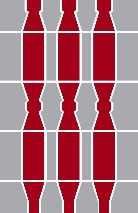 Regione UmbriaGiunta RegionaleDirezione Governo del territorio, Ambiente, Protezione civileSEZIONE  1DICHIARADICHIARASEZIONE  1a)Di essere, alla data di pubblicazione del bando:    	cittadino/a italiano/a.    	cittadino/a di un Paese dell’Unione Europea diverso dall’Italia.    	cittadino/a di un Paese non aderente all’Unione Europea e di essere in regola con le vigenti
norme sull’immigrazione. (*)(NB: contrassegnare una sola casella)(*)	Allegare copia del permesso di soggiorno, permesso di soggiorno UE per soggiornanti di lungo periodo o la carta di soggiorno.SEZIONE  1b)    	di avere, alla data di pubblicazione del bando, residenza anagrafica nel bacino di utenza a cui appartiene il Comune che emana il bando e in Umbria da almeno 5 anni consecutivi.oppure    	di prestare, alla data di pubblicazione del bando, attività lavorativa stabile ed esclusiva o principale da almeno 5 anni consecutivi in Umbria. (*)(*)	Se il richiedente non ha 5 anni di residenza in Umbria, deve presentare la domanda al Comune in cui si trova l’alloggio occupato oggetto del contratto di locazione.SEZIONE  2DICHIARADICHIARASEZIONE  2  a)    	Che nell’anno 2020 il proprio nucleo familiare ha percepito reddito.oppure    	Che nell’anno 2020 il proprio nucleo familiare ha percepito redditi e/o sussidi esenti da imposte. (1)(1) Allegare documentazione a dimostrazione del reddito/sussidio esenti da imposte. SEZIONE  2  b)Che l’attestazione ISEE 2022     □ordinario    □corrente         è di € |__|__|__|__|__|,00 (2)(2) Allegare l’attestazione di ISEE ordinario o corrente 2022.SEZIONE  2 c)    	Che nessun componente del nucleo familiare ha presentato altra domanda di contributo a sostegno del canone di affitto per il bando 2022 né in questo né in altri Comuni umbri.(NB: NON è consentito presentare più di una domanda per nucleo familiare)SEZIONE  3DICHIARAche alla data di pubblicazione del bando, oltre al sottoscritto, lo stato di famiglia anagrafico è composto da:DICHIARAche alla data di pubblicazione del bando, oltre al sottoscritto, lo stato di famiglia anagrafico è composto da:SEZIONE  31)Cognome ______________________________________________  Nome ________________________________________Comune/Stato di nascita __________________________________ Provincia ______ data di nascita ____/_____/_______sesso  M   F   Codice Fiscale |___|___|___|___|___|___|___|___|___|___|___|___|___|___|___|___|Stato civile ___________________________   Parentela ________________________________SEZIONE  32)Cognome ______________________________________________  Nome ________________________________________Comune/Stato di nascita __________________________________ Provincia ______ data di nascita ____/_____/_______sesso  M   F   Codice Fiscale |___|___|___|___|___|___|___|___|___|___|___|___|___|___|___|___|Stato civile ___________________________   Parentela ________________________________,SEZIONE  33)Cognome ______________________________________________  Nome ________________________________________Comune/Stato di nascita __________________________________ Provincia ______ data di nascita ____/_____/_______sesso  M   F   Codice Fiscale |___|___|___|___|___|___|___|___|___|___|___|___|___|___|___|___|Stato civile ___________________________   Parentela ________________________________SEZIONE  34)Cognome ______________________________________________  Nome ________________________________________Comune/Stato di nascita __________________________________ Provincia ______ data di nascita ____/_____/_______sesso  M   F   Codice Fiscale |___|___|___|___|___|___|___|___|___|___|___|___|___|___|___|___|Stato civile ___________________________   Parentela ________________________________,SEZIONE  35Cognome ______________________________________________  Nome ________________________________________Comune/Stato di nascita __________________________________ Provincia ______ data di nascita ____/_____/_______sesso  M   F   Codice Fiscale |___|___|___|___|___|___|___|___|___|___|___|___|___|___|___|___|Stato civile ___________________________   Parentela ________________________________,SEZIONE  36Cognome ______________________________________________  Nome ________________________________________Comune/Stato di nascita __________________________________ Provincia ______ data di nascita ____/_____/_______sesso  M   F   Codice Fiscale |___|___|___|___|___|___|___|___|___|___|___|___|___|___|___|___|Stato civile ___________________________   Parentela ________________________________,DICHIARA INOLTRE:DICHIARA INOLTRE:SEZIONE  4    	che nessuno dei componenti del nucleo familiare è titolare del diritto di proprietà, comproprietà, usufrutto, uso e abitazione su alloggi ubicati sul territorio nazionale neanche in quota parte.Oppure    	che uno dei componenti del nucleo familiare è titolare del diritto di proprietà, comproprietà, usufrutto, uso e abitazione su di un alloggio, o sua quota parte, ubicato sul territorio nazionale ma che esso 
NON è ADEGUATO AL NUCLEO FAMILIARE ai sensi dell’art.3 commi 6, 7 e 8 del Regolamento regionale n.1/2014 coordinato con il Regolamento n.4/2018.(NB: NON è comunque consentito il possesso di diritti reali su più di un alloggio indipendentemente dall’adeguatezza. Le condizioni di adeguatezza previste dal regolamento sono riportate in dettaglio nelle “modalità di compilazione”, sezione 4.)SEZIONE  5Dichiara che per il canone d’affitto 2021    	nessun componente del nucleo familiare ha fruito di altri contributi pubblici integrativi del canone di affitto né delle detrazioni d’imposta effettuate in sede di presentazione della dichiarazione dei redditi.    	Il nucleo familiare ha fruito della quota di affitto nel reddito di cittadinanza e/o di misure straordinarie connesse anche all’emergenza COVID 19.Importo contributo straordinario € |__|__|__|__|__|,00 derivante da:……    	reddito di cittadinanza……    	misure straordinarie connesse all’emergenza COVID 19……    	altro (Specificare) ______________________________________________________________SEZIONE  6DICHIARA che nell’anno 2021DICHIARA che nell’anno 2021SEZIONE  61)era titolare del contratto di affitto stipulato con ____________________________________________________________  registrato in data ________/______/__________   al n._______________, presso l’Ufficio del Registro di ______________ _________________________________, per l’affitto dell’alloggio sito in Comune di: ______________________________ indirizzo: ____________________________________________________________________ ____ di dimensione pari
a _____________ mq,  avente i seguenti estremi  catastali: F ________ p._________ sub ______ cat.________      di proprietà privata		     di proprietà pubblica non a canone socialeper cui è stato corrisposto un canone complessivo di € |___|___|___|___|___|,00 per un periodo di n.__________ mensilità.SEZIONE  62)era titolare del contratto di affitto stipulato con ____________________________________________________________  registrato in data ________/______/__________   al n._______________, presso l’Ufficio del Registro di ______________ _________________________________, per l’affitto dell’alloggio sito in Comune di: ______________________________ indirizzo: ____________________________________________________________________ ____ di dimensione pari
a _____________ mq,  avente i seguenti estremi  catastali: F ________ p._________ sub ______ cat.________      di proprietà privata		     di proprietà pubblica per cui è stato corrisposto un canone complessivo di € |___|___|___|___|___|,00 per un periodo di n.__________ mensilità.SEZIONE  63)era titolare del contratto di affitto stipulato con ____________________________________________________________  registrato in data ________/______/__________   al n._______________, presso l’Ufficio del Registro di ______________ _________________________________, per l’affitto dell’alloggio sito in Comune di: ______________________________ indirizzo: ____________________________________________________________________ ____ di dimensione pari
a _____________ mq,  avente i seguenti estremi  catastali: F ________ p._________ sub ______ cat.________      di proprietà privata		     di proprietà pubblica per cui è stato corrisposto un canone complessivo di € |___|___|___|___|___|,00 per un periodo di n.__________ mensilità.